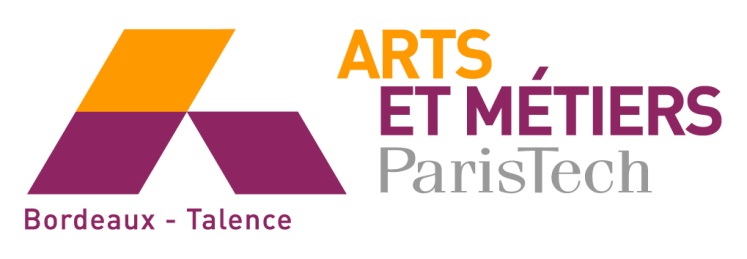 Equipements de Protection Individuelle L’association des élèves effectue un achat groupé de vêtements et de chaussures de sécurité pour les élèves entrants aux prix suivants :La veste à boutons 100% coton bleu Bugatti, de S, M, L, XL : 11,53 € Le pantalon poche mètre 100% coton bleu Bugatti du 36 au 60 : 11,53 €Les chaussures de sécurité basses S1P du 37 au 47 : 21 € 1 paire de gants de sécurité en polyester enduit latex du T7 au T10 : 2,6 €1 paire de lunettes de sécurité monobloc en polycarbonate : 2,10 €Si vous souhaitez faire une commande, merci de remplir le coupon ci-dessous. Seules seront honorées les commandes accompagnées d’un chèque libellé à l’ordre de : AE ENSAM.Le port des EPI est obligatoire pour rentrer dans les ateliers.---------------------------------------------------------------------------------------------------------------------------------------------------------------------------------Nom :	Prénom :Commande de vêtements et chaussures de sécuritéJe souhaite commander par l’intermédiaire de l’association des élèves :une veste taille _ _ au prix de 11,53€un pantalon taille _ _ au prix de 11,53€une paire de chaussures pointure _ _ au prix de 21€une paire de gants taille _ _ au prix de 2,60€une paire de lunettes au prix de 2,10€Je joins un chèque d’un montant total de ma commande de _ _ _ _ € libellé à l’ordre de AE ENSAMFait à 	le 	Signature